Dexter Drama Club Booster Meeting Minutes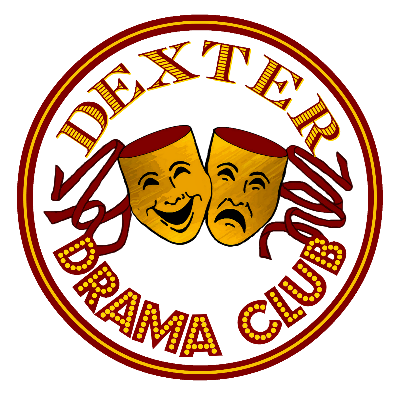 Tuesday, April 11, 20176:00 PM ~ 7:15 PM – Dexter Dist. Library Basement Conference Room7:30 PM ~ 8:30 PM – DDC Directors Hour Dexter Pub - 8114 Main St2016-2017 Boosters(*Executive Board, **Design art for posters, signs, t-shirts and street signs, ***Bio forms/Google Docs)Non-assigned booster/consulting member: Marie Knoerl-Morrel – Set Art(Shaded indicates was in attendance)Additional folks in attendance: Nicole Durbin, Bridgette Magnus, Amanda WebsterBooster Position Reports: Treasurer: i.  QuickBooks and Cinderella Budget – Michael Baker has taken over the “books” for the rest of this yearWorking to catch up on Quickbooks with real-time data. Will send out more  detailed reports. All is much easier to look at and manage pdue to non-profit$10,000 profit from 3D for this yearGoogle Drive vs. Google Groups - Michael will send out info tonight so that we can update our profiles  and change our display names; Michael will be admin.ii. PayPal updates - Caitlynn - buttons were not working due to a coding issue - now are working again -      Internet Explorer saved usDirector i. Cinderella update About 120 students involvedMore middle school students than ever on tech, so Erin and Bridgette are trying to help them feel more welcomed and involved; may do team bonding for middle schoolersHave rented costumes, including a transitional dressPresident and VPs Reports  i. Booster positions to fill for 2017-17. Current 2017-18 boosters listed below - apologies for any errors or     omissions. Publicity is an open job for next year: involves communicating with district, teasers on radio     and at schools, distribution of flyers or posters to schools, putting out A-frames, per city approvalSecretary - no updatesGraphic Design - Julie said all is donei.  Juanita and Julie were able to secure shirts with softer fabric, and more shirt choices will be available     for next year. ii. Re-doing A-Frames so that they can be re-used and more aesthetically pleasing - will just need to      change out show picture each time; using materials purchased at JoAnn FabricsHospitality  i.   Concessions - good for remainder of year, all ordered ii.  Tech Weekend Food Coordinators - Cheryl will work on Subway ordersiii. Busch’s Green Room Food update - water, dates - Jodi meeting with Busch’s on Friday regarding       Green Room dinners, and Busch’s is donating 40 cases of water; band concert will impact one of the        days, with only 80% of kids in attendance at rehearsaliv.  Cheryl - tech weekend is setPhotography  i.   Erin, Ruthann, and Dave Scott have contributed to working on collage of iconic photos for 3Dii.  Erin is working on iconic photo for Beauty and the Beastiii. Seniors will have senior pics in biosPrograms/Sponsorships 	i. Cathy - good shape, just waiting on final cast and crew listsii. Erica/Cheryl B - Cheryl trying to reach Erica to get updatesPublicity - posters are ready, and Audrey offered to pick them upSet Building - Chris Calleja – making progress. The platforms were delivered to Copeland and were set in place. Legs for the platforms are about 95% in place. From today's set build we ran out of bolts for securing the legs to the platforms. I also missed providing legs for the 2 1/2 platforms in the back rows. Will need 9 more 2x4 to complete them. Once all the legs are done we can start to put bracing supports on the platforms and start to upright them and start assembling them as a whole stage. We have added an additional opportunity for set build on Friday to try to keep ahead of the demand. (10am-1pm) and the normal Saturday build will stay as scheduled. If there is anything else someone needs please let it be know so we can get a line on requirements and timing. Juanita will go shopping tomorrow, and there is an extra set build on Friday. Parents are being actively recruited for upcoming set builds.SWAG Salesi)   DVDs are in and will be delivered this week; if there are issues with discs skipping, Leon is very happy       to switch them out - let Audrey know. ii)  Leon will have 3D DVDs next weekiii) Sales tax charged on purchases - need to be consistent on collecting sales tax on apparel, posters, and       DVDs - sold for cash at shows; if credit cards are used, they are charged sales tax. Drama products       purchased online through Paypal are charged sales tax. We will likely use higher prices at rounded       numbers, which include sales tax. Flowers do not need to include tax, as they are considered a       sponsorship or donation.Ticket Sales - Julie will hand-off ticket design to MartiNew Business Jodi’s cell phone - (704) 860-6982; if using email, yahoo email is a better way to reach herBridgette Magnus put together presentation for us about the new Dexter Drama Club Facebook Business Page  i)      All public has access to this siteii)     Admins are Julie Wilson, Bridgette and two publicity students iii)   Can now create an “event” online and advertiseiv)    Could eventually pay to promote Dexter Drama - FB can make automatic commercials for us and get it         on people’s newsfeeds (costs about $5)v)     Visitors can put comments and reviews on site, and we can comment backvi)    An individual’s review shows in their newsfeed, creating greater publicityvii)   Can do inexpensive publicity “boosts” just before shows               viii) Can do data comparisons with other theaters               ix)    Vision: platform for community and others to be involved online, to thank our sponsors, and to get                         reviews and feedback - not intended to be sales-basedCan record radio announcements for Facebook, and post teaser videosCould post job positions for students on FacebookPLEASE INVITE FRIENDS TO LIKE THIS PAGE!!        b)    Cheryl wondered about recruiting kids outside of drama who might be wanting to get some exposure into                 business, sponsorships, publicity, data to assist with business aspect of Drama Club - maybe IB Business                 Mgmt would be an avenue to tap; Bridgette could ask teacher. May also be able to ask IB Drama students.Next Meeting - Tuesday, May 9, 2017, 6 PM at the Dexter District Library/7:30 at the Dexter Pub2017-2018 Boosters (until April 2018)(*Executive Board, **Design art for posters, signs, t-shirts and street signs, ***Bio forms/Google Docs)Non-assigned booster/consulting member: Marie Knoel-Morrel – Set ArtPresident*Jodi HelmholtzPublicityTanya MazurekVP*Samantha Kempf Cheryl WilloughbySet - Sewing and CostumesUnfilledSecretary*Mollie KempSet Production FallKen HarveyTreasurer (cash withdraw/dep.)*Mary CaplonSet Production WinterJuanita TurnerTreasurer (PayPal)*Caitlynn HoffmanSet Production SpringAngie MarkelTreasurer (acct. reporting)Michael BakerSet Build Coord. FallRandy ReichDrama Director*Erin PalmerSet Build Coord. WinterGreg KempCommunications Coord.Jennifer ColbySet Build Coord. SpringChris CallejaGraphic Design Coord.**Julie WilsonSponsorships Coordinator (Sales)Erica WardHospitality - ConcessionsSamantha KempfSponsor Assist (Post-Sales)Cheryl BeauregardHospitality - Green RoomTammy ReichSWAG Coord.Audrey BergenHospitality - Tech WeekCheryl BeauregardTechnical Coord.***Michael BakerPhotographyRuthann MasonThespian SocietyBeth BrooksProgramsCathy MillerTickets Sales Coord.Marti CotnerWebsite Coord. (booster page)UnfilledVolunteer Coord.Lisa TessmerPresident*Jodi HelmholtzPublicityUnfilledVP*Samantha Kempf, Cheryl WilloughbySecretary*Mollie KempSet Production FallJuanita TurnerTreasurer (cash withdraw/dep.)*Mary CaplonSet Production WinterUnfilledTreasurer (PayPal)*Caitlynn HoffmanSet Production SpringUnfilledTreasurer (acct. reporting)Michael BakerSet Build Coord. FallRandy ReichDrama Director*Erin PalmerSet Build Coord. WinterGreg KempCommunications Coord.Jennifer ColbySet Build Coord. SpringChris CallejaGraphic Design Coord.**Julie WilsonSponsorships Coord. (Sales)Erica WardHospitality - ConcessionsSamantha KempfSponsor Assist (Post-Sales)Cheryl BeauregardHospitality - Green RoomTammy ReichSWAG Coord.Audrey BergenHospitality - Tech WeekCheryl BeauregardTechnical Coord.***Michael BakerPhotographyRuthann MasonThespian SocietyNicole DurbinProgramsCathy MillerTickets Sales Coord.Marti CotnerWebsite Coord. (booster page)UnfilledVolunteer Coord.Dorthy Flattery?